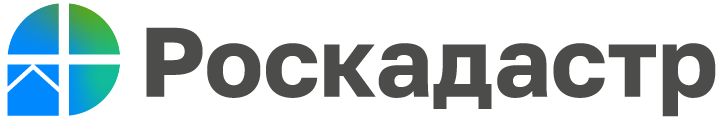 Специалисты филиала ППК «Роскадастр» рассказали о преимуществах выездного обслуживания    Все чаще жители Ярославской области обращаются за услугами в сфере недвижимости в филиал ППК Роскадастр. За прошлый год специалистами учреждения оказано около 120 услуг. Пользуются спросом у заявителей курьерская доставка и выездной прием документов, консультационные услуги, связанные с оборотом объектов недвижимости, требующие предварительной проработки, составление проекта договора в простой письменной форме.     Выездной формат включает в себя прием, обработку и, при желании заказчика, доставку документов после оказания услуги.     Посредством курьерской доставки документов можно заказать для получения:документы, подготовленные к выдаче при осуществлении государственного кадастрового учета (ГКУ) и (или) государственной регистрации прав (ГРП),невостребованные (неполученные вовремя) документы после осуществления ГКУ или ГРП,документы, подготовленные по результатам рассмотрения запросов о предоставлении сведений Единого государственного реестра недвижимости (ЕГРН).     «Преимущества услуги очевидны. Специалисты филиала «ППК Роскадастр» заранее согласовывают с заявителем удобное для него время и место выезда, что позволяет обойтись без посещения многофункциональных центров. Выезд к заявителю актуален для тех, кто избегает скоплений людей,   у кого нет времени стоять в очередях и для маломобильных граждан», - отмечает начальник межрайонного отдела ярославского филиала ППК «Роскадастр» Мария Смирнова.      Стоимость предоставления услуги по выезду к заявителям по городу Ярославлю составляет от 600 до 1800 рублей за каждый пакет документов. С тарифами по оказанию услуг можно ознакомиться на сайте https://kadastr.ru/ в разделе  «Сервисы и услуги».     Бесплатно выездной приём осуществляется для льготных категорий граждан: ветеранов Великой Отечественной войны, инвалидов Великой Отечественной войны, детей-инвалидов, инвалидов с детства I группы, инвалидов I и II групп при предъявлении документов, выданных в установленном порядке только в отношении объектов недвижимости, правообладателем которых являются указанные лица.     Чтобы подать документы для проведения кадастрового учета и регистрации права собственности или получить сведения реестра недвижимости не выходя из дома, гражданам достаточно любым удобным способом обратиться в филиал ППК «Роскадастр». Оставить заявку можно по телефону Ведомственного центра телефонного обслуживания 8 (800) 100-34-34, телефону филиала ППК «Роскадастр» 8 (4852) 30-74-16 или по адресу электронной почты: uslugi@76.kadastr.ru, указав свой номер телефона для обратной связи. Также можно обратиться в офис Филиала ППК «Роскадастр» по адресу: г. Ярославль, ул. Пушкина 14а.     Кроме того, есть возможность воспользоваться онлайн-сервисом по выездному обслуживанию на сайте ведомства. Для этого необходимо выбрать раздел «Сервисы и услуги» и далее из выпадающего списка выбрать «Выездное обслуживание». Заявитель может самостоятельно подать заявку, выбрав удобные для него дату и время получения услуги и осуществить оплату на сайте с помощью банковской карты. Чтобы воспользоваться сервисом, достаточно авторизоваться через портал Госуслуг, откуда автоматически заполняются данные о заявителе.______________________________Контакты для СМИ:Горбатюк Ольга Сергеевна,Инженер 1 категорииФилиала ППК «Роскадастр»8 (4852) 59-82-00 доб. 24-56